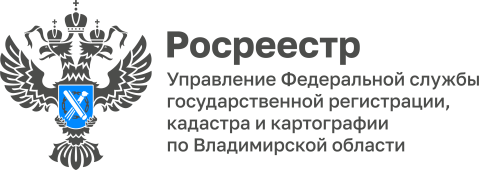 ПРЕСС-РЕЛИЗСотрудники Управления Росреестра по Владимирской области провели мастер-класс для воспитанников Собинского детского дома30 августа 2023 года  сотрудники отдела государственного земельного надзора Управления Росреестра по Владимирской области посетили ГБУ ВО «Центр содействия семейному воспитанию и постинтернатному сопровождению» в городе Собинка Владимирской области.Государственные земельные инспекторы провели для ребят мастер-класс по вопросам деятельности Росреестра в сфере государственного земельного контроля (надзора). Сотрудники Управления не только познакомили ребят с историей развития геодезического оборудования, но и  продемонстрировали работу современного спутникового геодезического оборудования, используемого в профессиональной деятельности в настоящее время.Кроме того, специалисты отдела государственного земельного надзора продемонстрировали ребятам работу беспилотного летательного аппарата и рассказали о мероприятиях по профилактике нарушений требований земельного законодательства, осуществляемых с помощью БПЛА. Руководитель Управления Алексей Сарыгин отметил: «Ребята получили возможность на практике попробовать себя в роли кадастрового инженера или государственного земельного инспектора. С помощью геодезического оборудования, используемого для получения точных сведений при топографической и геодезической съемке, каждый желающий выбрал свою точку на территории центра, сделал съемку и присвоил ей наименование».Материал подготовлен Управлением Росреестра по Владимирской областиКонтакты для СМИУправление Росреестра по Владимирской областиг. Владимир, ул. Офицерская, д. 33-аОтдел организации, мониторинга и контроля(4922) 45-08-29(4922) 45-08-26